ΕΛΛΗΝΙΚΗ ΔΗΜΟΚΡΑΤΙΑ                                                                    Καλλιθέα   03/ 05 /2018    ΝΟΜΟΣ ΑΤΤΙΚΗΣ                                                                               Αρ. Πρωτ.   25468                       ΔΗΜΟΣ ΚΑΛΛΙΘΕΑΣ                                                                             ΔΙΕΥΘΥΝΣΗ : ΟΙΚΟΝΟΜΙΚΗ                                                                                                      ΤΜΗΜΑ:  ΠΡΟΜΗΘΕΙΩΝ & ΑΠΟΘΗΚΩΝΑΡΜΟΔΙΟΣ: Αικ. Παπασπύρου                                                                                                                                                                             ΠΡΟΣ                                                                                            κ. Πρόεδρο Δημοτικού Συμβουλίου    ΘΕΜΑ     : “Περί έγκρισης πρωτοκόλλoυ οριστικής παραλαβής  Επιτροπών Παραλαβής   Εργασιών  που ορίστηκε με την υπ’αριθμ. 11/2017 απόφαση  Δ.Σ.’’             Σας παρακαλούμε, κατά την προσεχή συνεδρίαση του Δημοτικού Συμβουλίου, όπως συμπεριλάβετε και το θέμα που αφορά στην έγκριση των πρωτοκόλλων οριστικής παραλαβής υπηρεσιών  , σε συνδυασμό με τις ισχύουσες διατάξεις της παρ. 5 του  άρθρου 219 του Ν.4412/2016 , σύμφωνα με τις οποίες :    ΄΄5.  Το πρωτόκολλο οριστικής παραλαβής ( ενν. υπηρεσιών) εγκρίνεται από το αρμόδιο αποφαινόμενο όργανο με απόφασή του, η οποία κοινοποιείται υποχρεωτικά και στον ανάδοχο. Αν παρέλθει χρονικό διάστημα μεγαλύτερο των 30 ημερών από την ημερομηνία υποβολής του και δεν ληφθεί σχετική απόφαση για την έγκριση ή την απόρριψή του, θεωρείται ότι η παραλαβή έχει συντελεσθεί αυτοδίκαια.’’          Το πρωτόκολλο οριστικής παραλαβής περιγράφονται αναλυτικά στο παρακάτω πίνακα , ως εξής:                                                                                                                    Ο ΑΝΤΙΔΗΜΑΡΧΟΣ 			                     ΕΥΑΓΓΕΛΟΣ ΜΠΑΡΜΠΑΚΟΣ                                                            Εσωτ. Διανομή:-Γραφείο Αντιδημάρχου -Γραφείο ΓΓ-Τμ. Προμηθειών & Αποθηκών                              ΠΕΡΙΓΡΑΦΗ  ΠΑΡΟΧΗΣ ΥΠΗΡΕΣΙΑΣΚ.Α.ΠΡΟΫΠ/ΣΜΟΥΑΡΙΘΜΟΣ ΠΑΡΑΣΤΑΤΙΚΟΥ / ΠΟΣΟ ΔΑΠΑΝΗΣ ΠΡΩΤΟΚΟΛΛΟΥΑΡΙΘΜΟΣ ,ΗΜΕΡΟΜΗΝΙΑ, ΠΟΣΟ  ΑΝΑΘΕΣΗΣ /ΣΥΜΒΑΣΗΣΠΑΡΟΧΗ ΥΠΗΡΕΣΙΩΝ ΕΡΕΥΝΑΣ / ΚΑΤΑΓΡΑΦΗΣ ΑΠΟΨΕΩΝ ΠΟΛΙΤΩΝ ΜΕΣΩ ΣΥΛΛΟΓΗΣ Κ ΑΝΑΛΥΣΗΣ ΔΕΔΟΜΕΝΩΝ ΑΠΟ ΤΑ ΜΕΣΑ ΚΟΙΝΩΝΙΚΗΣ ΔΙΚΤΥΩΣΗΣ Κ ΤΟΝ ΠΑΓΚΟΣΜΙΟ ΙΣΤΟ15.6131.0019ΤΠΥ ΑΡ.235/2017 ΠΟΣΟ ΜΕ ΦΠΑ 6.138,00€ΑΠΟΦ.1071/22-12-2016 (ΑΔΑ: ΩΟΙΒΩΕΚ-Υ4Η)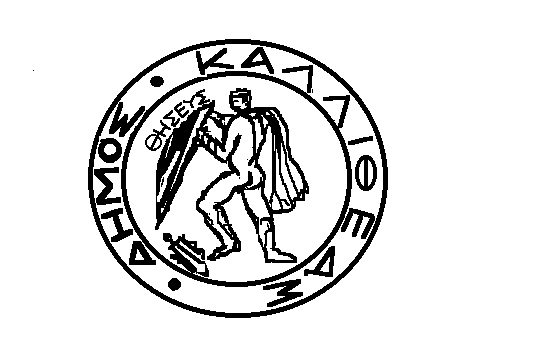 